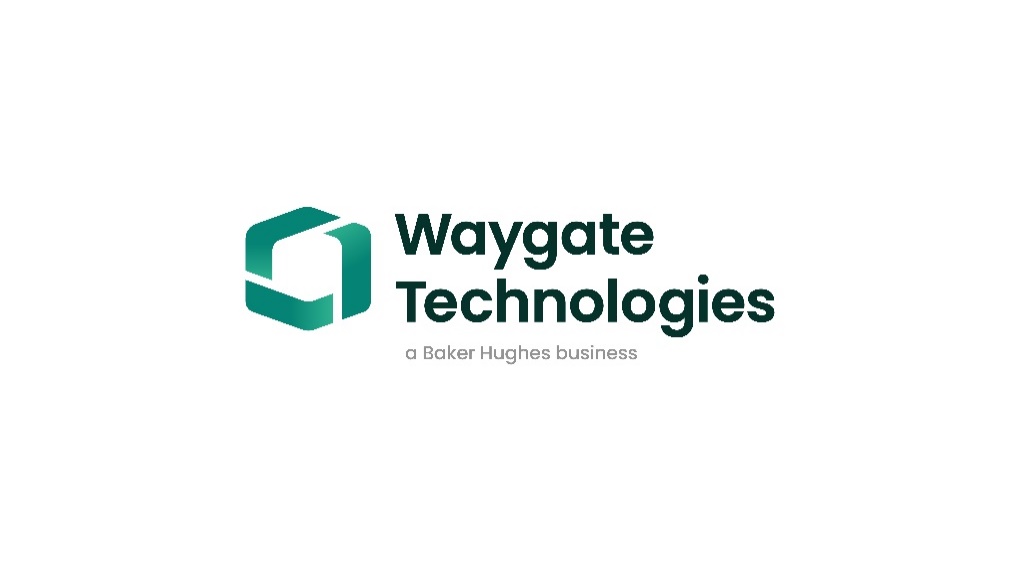 PRATT & WHITNEY APPROVED X-RAY SUPPLIERS		2021.05.03EMULSION CERTIFICATION REPORTPlease be advised that the STRUCTURIX X-Ray films have met Pratt & Whitney specificationsPWA 300 Rev. BR, MCL-XI01, Rev. A, and MCL-F25 Rev. C. We will update this list periodically as new emulsion numbers are approved:Yours truly,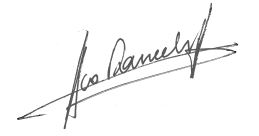 Ivo DaneelsFilm Lead Product Application SpecialistD2D3SCD3D4D5D7D7D8882088108830884088508870889188917989912091107991799391309140914391509170942094107995943094409450947001200110790101300140015001700420041079040430044004500470072007107907073007400750077007910791102010107910103010401050107013201310133013401350137016201610163016401650167016437918192019101930194019501970222022102230224022502270229122912520251025302540255025707925282028102830284028502870